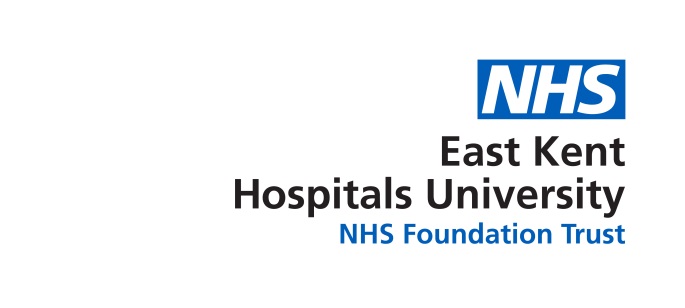 BAME Network Meeting7th January 2019 Agenda1Chair’s Welcome Yvonne Davies 2Apologies for Absence3Declaration of interests4Agree minutes of AGENDA1Chair 2Recipe Book 3SAS Doctors AGM2019Monday 7/1 /1910:00-12:00KCH Exec Meeting room, QEQM Pfizer MDT Room ,WHH Endoscopy seminar roomMonday  4/3/1910:00-12:00KCH Exec Meeting room, QEQM Pfizer MDT Room, WHH Endoscopy seminar roomMonday 14/5 /1910:00-12:00KCH Exec Meeting room, QEQM Pfizer MDT Room ,WHH Endoscopy seminar roomMonday 8/7/1910:00-12:00KCH Exec Meeting room ,QEQM Pfizer MDT Room ,WHH Boardroom